Publicado en Toledo-Castilla-La Mancha el 26/11/2020 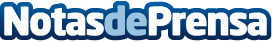 Toledo acoge el Día de las Empresas de Inserción (DEI2020): Ahora y siempre, imprescindiblesASEIRCAM (Asociación de Empresas de Inserción de Castilla-La Mancha) en su calidad de representante de la Comunidad Autónoma anfitriona, tendrá un papel destacado en el DEI2020.
Además, ASEIRCAM lanza 'Ahora y siempre, imprescindibles', una campaña de comunicación que tiene como objetivo acercar a la sociedad castellano-manchega la singularidad de las empresas de inserción y su utilidad en el mercado de trabajo y en el desarrollo socioeconómico de la regiónDatos de contacto:Javier Bravo606411053Nota de prensa publicada en: https://www.notasdeprensa.es/toledo-acoge-el-dia-de-las-empresas-de Categorias: Sociedad Castilla La Mancha Emprendedores Solidaridad y cooperación Recursos humanos http://www.notasdeprensa.es